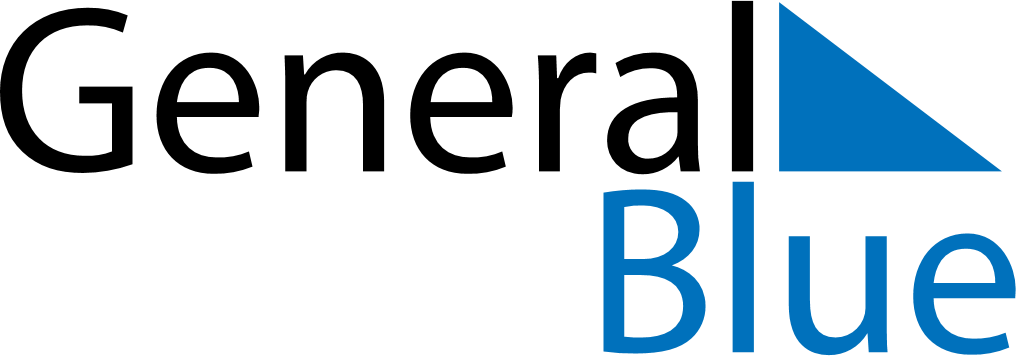 June 2021June 2021June 2021June 2021JapanJapanJapanMondayTuesdayWednesdayThursdayFridaySaturdaySaturdaySunday1234556789101112121314151617181919202122232425262627282930